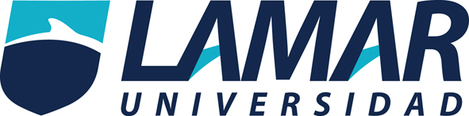 Nombre: Joanna Antonia Garcia Romero Fecha:4 de mayo de 2017Maestro : Daniel Rojas Materia: química Tema: estudio de la tabla periodicaEstudio de la tabla periódica  -tienen tendencia a ganar electrones-poseen alto potencial de ionización y bajo peso especifico-por regla general en su ultima ultimo nivel de energía tienen de 4 a 7 electrones - se presentan en los tres estados físicos de agregaciónLa tabla periódica tal vez es la representación mas conocida y en realidad se puede deducir de las configuraciones electrónicas como se vera mas adelante los elementos se representan por un símbolo que consiste en una o dos letras que derivan de su nombre latino  Los elementos que van desde el hidrogeno al urano se conocen como elementos naturales y los restantes como sintéticosQue en el estudio de la tabla periódica tienen tendencia a ganer electrones y que poseen alto potencial de ionización y bajo peso especifico y que por regla general en su ultima nivel de energía tienen de 4 a 7 electrones se presentan enn los tres estados físicos de agregacuin  la tabla periódica tal vez es representación mas conocida y en la realidad se puede deducir de las configuraciones electrónicas como se vera mas adelante los elementos se representan por un símbolo que consiste en una o dos letras que derivan de su nombre latino se estima que en el universo el 90% es hidrogeno 9% es helio y el 1% el resto de los elementos conocidos en la tierra los elementos mas abundantes son: oxigeno silicio aluminio hierro calcio sodio magnesio hidrogeno y titaniolos grupos son el conjunto de elementos que tienen configuración eléctrica externa semejante se tienen ocho grupos divididos en subgrupos a y b yque corresponden a las columnas verticales los periodos conjunto de elementos dispuestos en líneas horizontales se tienen siete periodos y los hay cortos y largos cada periodo comienza con un metal activoy termina con un gas noble haciendo el recorrido de izquierda a derecha 